Ukraine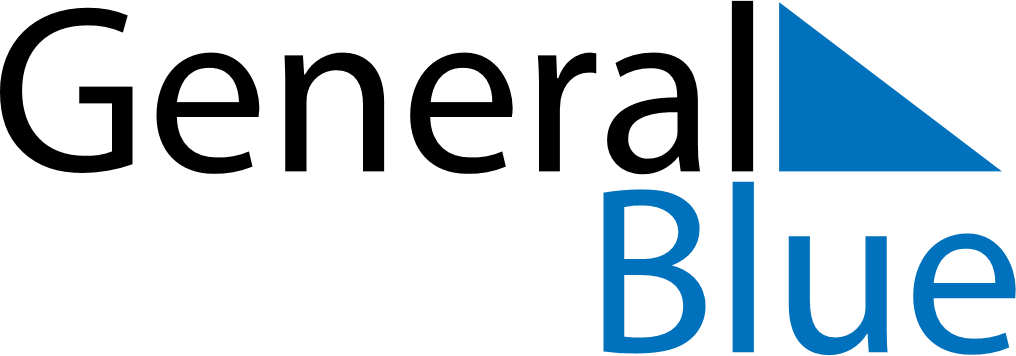 UkraineUkraineUkraineUkraineUkraineUkraineUkraineApril 2023April 2023April 2023April 2023April 2023April 2023April 2023April 2023MondayTuesdayWednesdayThursdayFridaySaturdaySunday123456789101112131415161718192021222324252627282930May 2023May 2023May 2023May 2023May 2023May 2023May 2023May 2023MondayTuesdayWednesdayThursdayFridaySaturdaySunday12345678910111213141516171819202122232425262728293031June 2023June 2023June 2023June 2023June 2023June 2023June 2023June 2023MondayTuesdayWednesdayThursdayFridaySaturdaySunday123456789101112131415161718192021222324252627282930 Apr 16: Orthodox EasterApr 17: Orthodox EasterMay 1: Labour DayMay 2: Labour DayMay 9: Victory DayJun 4: PentecostJun 5: PentecostJun 28: Constitution Day